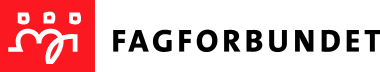 VELFERDSTILBUD TIL MEDLEMMENE AVD. 281 - SANDNESRevyen Røtter og Latter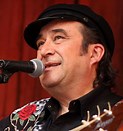 Steinar Albrigtsen, Torolf Nordbø, Han Innante, Rita Fotland, Monika Nordli m/musikararSaman og kvar for seg framfører dei kjende songar fra repetoara sine med ein god dose humor fra oppvekst og artistliv. Gjer deg klar for ein humoristisk og musikalsk kveld i Sandnes!Varighet: 1 time og 45 minutterDato:   Fredag 15. november 19	Sted:   Sandnes kulturhusTid:     19.00Pris:    medlem – kr 200           Ledsager – kr 370   (ordinær 425,-)                    Bestilles: beth.fagforbundet@gmail.comBeth- mobil: 908 6 869gunn.nordaas@gmail.comGunn – mobil 402 01 315fra 12.09. til 6.10.Hentes: Folkets Hus, Sandnes                onsdag  6.11.fra kl. 1430-1600Kontant betaling, ingen veksling!Oppgi medlem/ikke medlem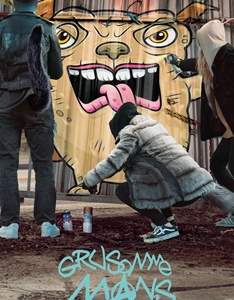 Grusomme MånsDu kjenner kanskje historien om Pelle Svanseløs, den lille hyggelige katten uten hale. I Grusomme Måns skal vi bli bedre kjent med Pelles plageånd – Måns..En rocka forestilling for hele familien med mye god musikk, masse spenning og en god porsjon kjærlighet når de «firbeinte» inntar Hovedscenen i høst. Varighet ca 1 time og 30 min inkl. 20.min pause.Dato:   Fredag 6. desember 19	Sted:   Rogaland TeaterTid:     17.00Pris:    Medlem v/barn/barnebarn            kr 100-Bestilles: beth.fagforbundet@gmail.comBeth- mobil: 908 6 869gunn.nordaas@gmail.comGunn – mobil 402 01 315Fra 12.09. til 6.10.Hentes: Folkets Hus, Sandnes                onsdag  6.11.fra kl. 1430-1600Kontant betaling, ingen veksling!